Homecoming CelebrationCollege of Life and Physical SciencesDepartment of Biological SciencesOctober 16, 2015Meet and Greet	8:00 a.m. – 9:00 a.m.Alumni and FriendsPresentation	9:00 a.m.Crisanto Torres, MDClinical Applications/Medical Research206 McCord HallReception and Tours	10:00 a.m. – 2:00 p.m.Front Lobby, McCord HallTours Conducted by Organizational Presidents:American Medical Student AssociationBiology ClubAmerican Physician Scientists AssociationBeta Kappa Chi Honor SocietyMinority Association for Premedical StudentsUndergraduate Student National Dental AssociationReview	11:00 a.m. – 12:00 p.m.A Look into the History of the Biological Sciences DepartmentVideo/Photos/Flyers/PamphletsSouvenirs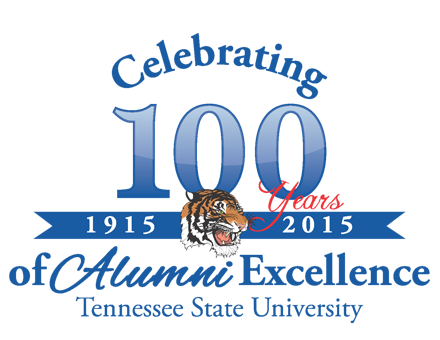 